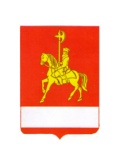      АДМИНИСТРАЦИЯ КАРАТУЗСКОГО РАЙОНАПОСТАНОВЛЕНИЕ12.03.2020                                с. Каратузское                                      №226-пО внесении изменений в постановление администрации Каратузского района от 26.10.2016 № 598-п «Об утверждении Порядка принятия решений о разработке муниципальных программ Каратузского района, их формировании и реализации»В соответствии со статьей 179 Бюджетного кодекса Российской Федерации, статьей 26 Устава муниципального образования «Каратузский район», статьи 17 решения Каратузского районного Совета депутатов от 03.07.2018 № 21-174 «О бюджетном процессе в Каратузском районе», ПОСТАНОВЛЯЮ:Внести в постановление администрации Каратузского района от 26.10.2016 № 598-п «Об утверждении Порядка принятия решений о разработке муниципальных программ Каратузского района, их формировании и реализации» следующие изменения:Приложение 1 к постановлению изложить в редакции согласно приложению № 1 к настоящему постановлению.2. Контроль за исполнением настоящего постановления возложить на заместителя главы района по финансам, экономике – руководителя финансового управления администрации Каратузского района Е.С. Мигла.3. Постановление вступает в силу в день, следующий за днем его официального опубликования в периодическом печатном издании «Вести муниципального образования «Каратузский район»».Глава района                                                                                   К.А. ТюнинПриложение N 1
к постановлению
администрации Каратузского района
от 12.03.2020 года №226-п
Составкомиссии по бюджетным проектировкам администрации Каратузского районаЕ.С. Мигла, заместитель главы района по финансам, экономике - руководитель финансового управления администрации Каратузского  района  – председатель комиссии;А.А. Савин, заместитель главы района по социальным вопросам администрации Каратузского района – заместитель председателя комиссии;И. Г. Ненилина, ведущий специалист отдела экономического развития администрации Каратузского района – секретарь комиссии.Члены комиссии:Т.Г. Серегина, руководитель управления образования администрации Каратузского района;В.В. Дмитриев, начальник отдела сельского хозяйства администрации Каратузского района;П.В. Меркулова, руководитель муниципального специализированного бюджетного учреждения по ведению бухгалтерского учета «Районная централизованная бухгалтерия»;А.В. Бектяшкина, начальник бюджетного отдела финансового управления администрации Каратузского района;А.А. Козин, начальник отдела культуры, молодежной политики, физкультуры, спорта и туризма администрации Каратузского района;А.А. Таратутин, начальник отдела ЖКХ, транспорта, строительства и связи администрации Каратузского района;Ю.Ю. Тонких, начальник отдела экономического развития администрации Каратузского района;Э.В. Дэка, главный специалист отдела по взаимодействию с территориями, организационной работы и кадрам администрации Каратузского района;А.Н. Цитович, главный специалист отдела по делам ГО ЧС и ПБ администрации Каратузского района.